East Austin Panthers Youth Football & Cheer 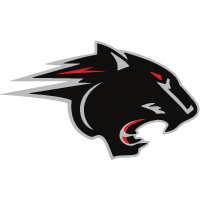 Youth Volunteer Membership ApplicationThank you for your interest in volunteering for the East Austin Panthers Youth Football & Cheer program. All potential volunteer staff members are required to fill out the below application and return to the E.A.P Board for review.**PLEASE PRINT CLEARLYFull Legal Name: _________________________________________________ Date of Birth: _____/_____/_______Address_______________________________________________________________________________________________Apt #______ City __________________________________________________ Zip ________________________________Cell Phone __________________________________Contact Number _______________________________________Email: ___________________________________________Employer: _________________________________________I would like to be a FOOTBALL Volunteer c  Please Circle Desired Position: Vice- President --- Admin --- Athletic Director --- Head Coach  Coach --- Team ParentI would like to be a CHEER Volunteer c Please Circle Desired Position:           Director --- Cheer Manager --- Head Coach             Coach --- Cheer Team Mom I would like to apply to be on the EAP Board cGrade preference c FLAG  c TYKES  c ROOKIES c JUNIORS c ADVANCE cExperience:
Team _________________________________ Year ____________ Title: ________________Team _________________________________ Year ____________ Title: ________________Certifications:Title: ___________________________________ Issued Date: _____/____/______						    Expiration Date: _____/____/_____Size Preference:  Shirt: _____________________ Bottom: ___________________Please answer the following questions to the best of your ability.Why do you want to Volunteer with the EAP Youth Organization?__________________________________________________________________________________________________________________________________________________________________________________________________________________ How would you approach a situation in which EAP conflicts with your own philosophy?  __________________________________________________________________________________________________________________________________________________________________________________________________________________Do you have any medical training? __________________________________________________________________________________________________________________________________________________________________________________________________________________What is your preferred method of communicating with parents? Any Suggestions of applications (ex: GroupMe, Facebook Groups??____________________________________________________________________________________________________________________________________ ______________________________________________________________________Do you have any health concerns that may affect your desired volunteer position? Or are there any health accommodations that EAP staff need to be made aware of?? __________________________________________________________________________________________________________________________________________________________________________________________________________________  Would you consent for being screened by background check?  YES    NOIf no, Please Explain: ____________________________________________________________________________________________________________________________________________**POTENTIAL COACHES PLEASE ANSWER THE FOLLOWING:

How do you improve a player that is struggling? __________________________________________________________________________________________________________________________________________________________________________________________________________________ How do you teach safe blocking & tackling to the youth?______________________________________________________________________ ______________________________________________________________________ ______________________________________________________________________ Do you have any concussion protocol knowledge? Asthma?? Dehydration???__________________________________________________________________________________________________________________________________________________________________________________________________________________ Agreement: (please initial) ____ I acknowledge, understand and consent that the E.A.P upholds a ZERO-TOLERANCE policy and I understand that failure to comply can and will result to immediate dismissal from the organization and league.____ I understand that submission of my application DOES NOT GUAREENTEE acceptance to the desired position that I am applying for within EAP, and I acknowledge the final decision is to be made by the EAP board. _____ I agree that although I am a volunteer member, I will arrange my personal, work schedule as best as I can to ensure I am in attendance to ALL EAP EVENTS which include but are not limited to fundraisers, practices (Tuesday, Wednesday, Thursdays 6-8pm), games, and team community events.______ I agree to uphold and stand behind the EAP mission to implement good sportsmanship, honesty, discipline, courage, loyalty, a positive attitude and the respect for oneself & others ______ I will do my very best to ensure that I am a positive role model for ALL the youth of the EAP family. ______ I acknowledge that EAP $10 background check fee is separate from the league participation fee during certification. ______ Background Check (Background check fee $10 to be made at time of application submission)*As a condition of this application, I agree to give consent to EAP to conduct an initial background check using my social security number (_____-_____-______) as well as ANY subsequent background checks deemed necessary. This check includes the following:- National Criminal Database Search- 50 State SOR Search- SSN Verification/Alias Names Search- Address HistoryDisqualifying Crimes-Child Abuse - Child Pornography - Domestic Violence - Drug Manufacturing and Cultivation- Drug Trafficking / Distribution - Hate Crimes – Homicide -Kidnapping -Manslaughter: Voluntary- Murder: First‐degree - Murder: Second‐degree – Rape - Sexual Assault- Statutory Rape.With my initials & signature below, I consent for EAP to conduct an initial background check.     							It is at this point; your application will be submitted for review EAP will make the decision and will notify you regardless of what is decided. A denial will include our justification. An approval will be accompanied with further information to start the “Onboarding” process.I, ________________________________________ submit my application for membership and with my signature below. I attest that all the information provided is as accurate and true to the best of my knowledge. I understand that the completion of this application is not an automatic guarantee of membership. I also understand that if I have provided any false information that could be grounds for immediate denial of my application.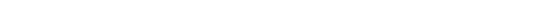 Signature of Applicant ______________________________________________________ Date _____/_______/202____ For official use only: ___ Favorable ___ Neutral ___ Unfavorable    TITLE: ________________________O: ____________ PR:___________VPR:_________________AD:_______________